.Intro: 32 CountsSweep, Cross, Side, Behind, Sweep, Behind, Side, Slow Cross, Hitch ¼ R, Step, Full turn L(counts 5-6 is a slow step, you don’t actually step onto the RF until count 6)½ diamond fall away, Sway R, L, R (hand moves optional) Full turn L(Hands : count 5 push both hands out in front of you palms facing forward, counts 6 continue to push arms up above you and now clench hands into fists, count 7 pull hands down in front of body)Restart here on wall 2, please see note below…¼ turn L, Cross, Side, Rock, Recover, ¼ turn L, Walk back x3 (L, R, L), Syncopated Weave to R¼ turn L Basic Nightclub to L, Full turning syncopated run to R, Sweep, Cross, 1/4 turn L, Big step L with Drag, Hitch(Ready to gently step forward on RF to start the dance again)Restart note: on the 2nd wall After the 3 sways, add one more sway to the L collecting RF next to LF ready to start the dance again facing 12:00.Special thank you to Amy Glass for being my inspiration for this dance…Hope you enjoy the dance. Live to Love; Dance to Express.Last Update – 24th Jan 2017Look Good Again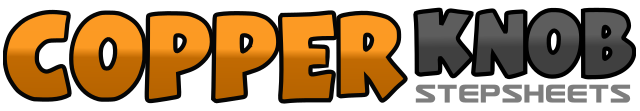 .......Count:32Wall:2Level:Intermediate.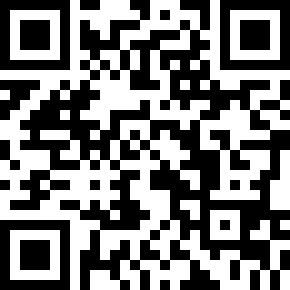 Choreographer:Darren Bailey (UK) - January 2017Darren Bailey (UK) - January 2017Darren Bailey (UK) - January 2017Darren Bailey (UK) - January 2017Darren Bailey (UK) - January 2017.Music:Makin’ Me Look Good Again - Drake WhiteMakin’ Me Look Good Again - Drake WhiteMakin’ Me Look Good Again - Drake WhiteMakin’ Me Look Good Again - Drake WhiteMakin’ Me Look Good Again - Drake White........1-2&Step forward on RF and sweep LF from back to front, Cross LF in front of RF, Step RF to R side3-4&Step LF behind RF and sweep RF from front to back, Cross RF behind LF, Step LF to L side5-6Slowly start to cross RF in front of LF, finish crossing RF in front of LF and hitch L knee up making a ¼ turn R7-8&Step forward on LF, Make a ½ turn L and step back on RF, Make a 1/2 turn L and step forward on LF1-2&Make ¼ turn L and take a big step to R with RF, Make a 1/8 turn L and step back on LF, Step back on RF3-4&Make a 1/8 turn L and take a big step to the L with LF, Make a 1/8 turn L and step forward on RF, Step forward on LF5-6Make a 1/8 turn L and step RF to R side swaying to R, Sway to L7-8&Sway to R, Make a ¼ turn L and step forward on LF, make a ½ turn L and step back on RF1-2&Make a ¼ turn L and step LF to L side, Cross RF in front of LF, Step LF to L side3-4&Rock back on RF, Recover onto LF, Make a ¼ turn L and step back on RF5-6Step back on LF, Step back on RF7&8&Cross LF slightly behind RF, Step RF to R side, Cross LF in front of RF, Make a ¼ turn L and step back slightly on RF1-2&Make a ¼ turn L and take a big step to L with LF, Close RF next to LF, Cross LF slightly in front of RF3&4&Make a ¼ turn R and step forward on RF, Make a ¼ turn R and Step slightly forward on LF, Make a ¼ turn R and step forward on RF, Make a ¼ turn R and step slightly forward on LF5-6&Step forward on RF and sweep LF from back to front, Cross LF in front of RF, Make a 1/8 turn L and step back on RF7-8Make a 1/8 turn L and take a big step to L with LF dragging RF towards LF, Lift up R Knee into a Hitch position